Accessing Home and           Community based Services:  A Playbook for Healthcare     Providers The long-term care journey can often benefit from high quality home and community based services.  Healthcare providers  play a central role in connecting their patients to the appropriate service and providers.  What programs are available to help people who require long-term care stay in their home?  This CE will explore home and community based services offered through Georgia Medicaid as well as provide resources for such issues as transportation, care management and placement.Joanna Hurleyis an is one of the founding members of Hurley Elder Care Law and a part of the firm’s marketing and community relations team. Joanna has developed multiple education presentations for professional and community speaking engagements, authored elder law information brochures for clients and professionals and created educational content for the firm’s website. She is a frequent speaker to the professional community.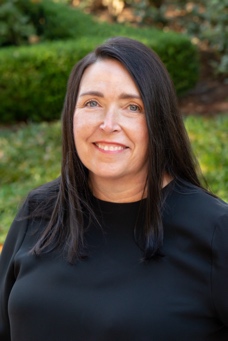 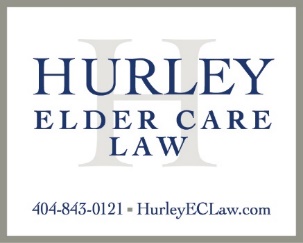  Criteria for successful completion include attending the entire session and turning in an evaluation form. Social Workers, Certified Case Managers and RNs participating in this course will receive 1 (one) hour of continuing education. This session is targeted for case managers, social workers, discharge planners, nurses and other health care professionals.  The faculty and planning committee have declared no conflict of interest. Hurley Elder Care Law (#1598) is approved to offer social work education by the Association of Social Work Boards (ASWB) www.aswb.org through the Approved Continuing Education (ACE) Program. Organizations, not individual courses, are approved as ACE providers.  State and Provincial regulatory boards have the final authority to determine whether an individual course may be accepted. Hurley Elder Care Law maintains responsibility for this course.  ACE Provider Approval Period:  11/29/2021 – 11/29/2024.  Social workers completing this course receive 1 hour of continuing education credit.  This program has been submitted to the Commission for Case Management Certification for approval to provide board certified case managers with 1 (one) core hour.  Provider approved by the California Board of registered Nursing Provider Number CEP 16937, for 1 (one) contact hour.  BRN approval extends only to continuing education courses and does not include tour arrangements.  Certificates will be available at the completion of the program and receipt of a completed evaluation.  There is no cost for attendees. Programs fees are noted where applicable. Cancellations must be made 48 hours prior to program start for a refund. Any requests for refunds must be submitted electronically to kcrowder@hurleyeclaw.com with 5 business days of program end.   For further information, accommodations for disability, grievances or other concerns, please contact Dawn Houston at 404-843-0121.